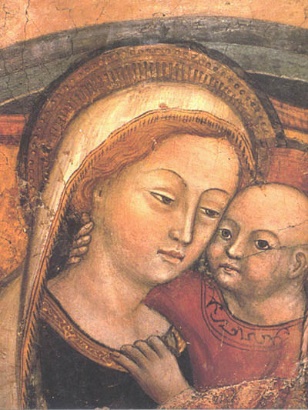 MONDAY GROUPMeetings will recommence on Monday 29th May at 7.00pm in the parish hall. In this session we will be exploring Catholic Social Teaching. All welcomeQ&A SESSIONDo you have any questions about your faith? about the Church? about the parish? Fr Joe and Deacon Tommy will host an open evening to give us the chance to raise our concerns, queries, hopes, etc. Parish Hall, 7.00pm, Fri 17 May 2019. THANKS
Many thanks to all who contributed their time and talents to enhance our celebration of the Sacred Triduum.COLLECTIONSLast week’s offertory collection came to £652£378 was donated to the Sick & Retired Priests Fund.Many thanks for your ongoing support of the parish.PRO-LIFE CONFERENCEA pro-life conference will be held on Saturday 22nd June at St Augustine's Coatbridge to explore the skills needed in presenting the pro-life response at home, school, church and society. Speakers Austin Ruse of C-Fam, Prof Janet Smith, a renowned defender of Humanae Vitae, and Cathy Ruse of the Family Research Council and Gordon Macdonald of Care not Killing will discuss life issues, bio-ethical questions and issues affecting life, love, sex, marriage and the family. Book before 5th May 2019 to receive the £10.00 early bird discount. Lunch is included in your ticket price. https://lifeissues.eventbrite.co.ukRCAG YOUTH EVENTLenten Holy Hour with Archbishop Tartaglia. 16 – 35?  Come along to RCAG Youth’s Lenten Holy Hour with Archbishop Tartaglia on Monday, 15th April, 19:00 – 20:15 at St. Andrew’s Cathedral.  It will be a great way to prepare your hearts for the joy of Easter.  We hope to see you there! www.rcagyouth.co.uk” STRONGHOLD FESTIVAL, CRAIG LODGE DALMALLY “Calling all 16 to 35 year olds… Stronghold Festival is for YOU!  Join hundreds of young people on this 4-day Catholic Festival in the Highlands of Scotland for a powerful weekend of Adoration, Sacraments, music, talks, discussions, mountain walks, fellowship and loads more!  24 – 27th May 2019, Craig Lodge, Dalmally.  Check out the amazing line up of speakers and book your place through our page: www.facebook.com/StrongholdFestival - we hope to see you there!”THE CATHOLIC NURSES GUILD OF SCOTLANDThe international Nurses Day Mass will take place in The Glass Chapel, Carfin, on Wednesday 15th May at 7pm.  All health care workers and friends are welcome.  Contact:  01475 725252, e-mail janecharkin@yahoo.co.uk or 0131 665 3639POPE FRANCIS TWEETSChrist died because He loves each of one of us: young and old, saints and sinners, people of His time and people of our time. @PontifexANNUAL PRO-LIFE CHAINPlease join SPUC (Scotland) and Archdiocese on Saturday 27th  April, from 11am, for the Annual Pro-Life Chain on Lothian Road, Edinburgh. This year we commentate the 51st Anniversary of the implementation of the Abortion Act. Since the Act was passed more than nine million unborn children who have been killed and countless mothers and fathers have been hurt by abortion.  For those interested, we will also be praying the Rosary, led by Archbishop Cushley from 10am in Sacred Heart Church, Edinburgh. For more information contact charlie@spucscotland.org or 0141 221 2094. HAVE YOU EVER CONSIDERED ADOPTION?Have you ever considered adoption as a way to grow your family? Could you provide a loving, stable family environment for a child who needs a home? If you would like to find out more about the adoption process, please visit www.stmargaretsadoption.org.uk or contact us on 0141 332 8371 or e-mail info@stmargaretsadoption.org.uk.RACHEL’S VINEYARD RETREATA retreat for spiritual and emotional healing after abortion will be held north of Glasgow on Tuesday 14th – Thursday 16th May 2019.  This confidential, supportive retreat is powerful for anyone who has been affected by their own or someone else’s abortion experience. For more information, please call Sr Andrea on 07816 942824 or email Marene via the enquiry form on the website www.rachelsvineyard.org.uk POPE FRANCIS WRITES:	REJOICE AND BE GLADPope Francis renewed the Lord’s call to holiness in his recent Apostolic Exhortation Gaudete et Exsultate.  SIGNS OF HOLINESS IN TODAY’S WORLD148. Saint John of the Cross tells us: “Endeavour to remain always in the presence of God, either real, imaginative, or unitive, insofar as is permitted by your works”. In the end, our desire for God will surely find expression in our daily lives: “Try to be continuous in prayer, and in the midst of bodily exercises do not leave it. Whether you eat, drink, talk with others, or do anything, always go to God and attach your heart to him”. 149. For this to happen, however, some moments spent alone with God are also necessary. For Saint Teresa of Avila, prayer “is nothing but friendly intercourse, and frequent solitary converse, with him who we know loves us”. I would insist that this is true not only for a privileged few, but for all of us, for “we all have need of this silence, filled with the presence of him who is adored”. Trust-filled prayer is a response of a heart open to encountering God face to face, where all is peaceful and the quiet voice of the Lord can be heard in the midst of silence.150. In that silence, we can discern, in the light of the Spirit, the paths of holiness to which the Lord is calling us. Otherwise, any decisions we make may only be window-dressing that, rather than exalting the Gospel in our lives, will mask or submerge it. For each disciple, it is essential to spend time with the Master, to listen to his words, and to learn from him always. Unless we listen, all our words will be nothing but useless chatter.FERTILITY CARE SCOTLAND We are opening a new clinic in the Diocesan offices, Paisley on alternative Monday evenings from 7 – 9pm. We run clinics in Edinburgh, Hamilton, Aberdeen and Paisley. At Fertility Care Scotland we teach The Billings Ovulation Method of Natural Fertility Regulation, which helps couples achieve or postpone pregnancy in a natural way. We can help couples optimize their chances of conceiving. Our service is free and confidential and no appointment is necessary. We invite you to come and visit us at one of our clinics. Phone: 0141 221 0858; E-Mail: info@fertilitycare.org.uk;www.fertilitycare.org.uk Join us on facebook  www.facebook.com/fertilitycarescotland  Follow us on Twitter:  www.twitter.com/billingsscot VOCATION DISCERMENTA series of evening of catechesis, prayer and support has been organised for next year. Anyone considering their future and what God is calling them to do is welcome. The next meeting is at 7.00pm pm on Fri 12th April 2019 in Turnbull Hall, Southpark Terrace, G12 8LG.